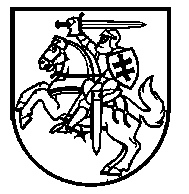 LIETUVOS RESPUBLIKOS ŠVIETIMO, MOKSLO IR SPORTO MINISTERIJABiudžetinė įstaiga, A. Volano g. 2, 01124 , tel. (8 5) 219 1225/219 1152, el. p. smmin@smm.lt, http://www.smm.lt. Duomenys kaupiami ir saugomi Juridinių asmenų registre, kodas 188603091.Atsisk. sąsk. LT30 7300 0100 0245 7205 „Swedbank“, AB, kodas 73000____________________________________________________________________________________________________________________Vadovaudamasi Lietuvos Respublikos žmonių užkrečiamųjų ligų profilaktikos ir kontrolės įstatymo 21 straipsnio 11 dalimi ir 3 dalies 1 punktu ir atsižvelgdama į nepalankią epideminę COVID-19 ligos (koronaviruso infekcijos) situaciją Lietuvos Respublikos teritorijoje, Lietuvos Respublikos sveikatos apsaugos ministro teikimą ir Lietuvos Respublikos Vyriausybės ekstremalių situacijų komisijos 2020 m. lapkričio 4 d. pasiūlymą, Lietuvos Respublikos Vyriausybė 2020 m. lapkričio 4 d. nutarimu Nr. 1226 paskelbė visoje Lietuvos Respublikos teritorijoje karantiną, patvirtindama  karantino režimą nuo 2020 m. lapkričio 7 d. iki 2020 lapkričio 29 d.Vyriausybės nutarimu nustatyta dėl ikimokyklinio, priešmokyklinio, pradinio, pagrindinio ir vidurinio ugdymo, neformaliojo vaikų, neformalaus suaugusiųjų švietimo, formalaus ir neformalaus profesinio mokymo, aukštojo mokslo studijų organizavimo būdų.Vadovaujantis Lietuvos Respublikos žmonių užkrečiamųjų ligų profilaktikos ir kontrolės įstatymo 26 straipsnio 3 dalimi, esant COVID-19 ligos (koronaviruso infekcijos) išplitimo pavojui, atsižvelgiant į NVSC teikimą raštu, savivaldybės administracijos direktoriaus sprendimu gali būti nustatomas savivaldybės teritorijoje esančios švietimo įstaigos (-ų) visos ar dalies veiklų ribojimas ir dėl to visa ar dalis švietimo įstaigos veiklų sustabdoma ir (ar) joje mokinių ugdymas organizuojamas nuotoliniu būdu.  Jei  vadovaujantis Lietuvos Respublikos žmonių užkrečiamųjų ligų profilaktikos ir kontrolės įstatymo 26 straipsnio 3 dalimi, esant COVID-19 ligos (koronaviruso infekcijos) išplitimo pavojui, atsižvelgiant į NVSC teikimą raštu, savivaldybės administracijos direktoriaus sprendimu nustatomas savivaldybės teritorijoje esančios švietimo įstaigos (-ų) visos ar dalies  veiklų ribojimas ir dėl to visa ar dalis švietimo įstaigos  veiklų sustabdoma ir (ar) joje mokinių ugdymas organizuojamas nuotoliniu būdu, mokyklos vykdo programas vadovaudamosi savivaldybės administracijos direktoriaus sprendimu ir jame nustatytais terminais. Atkreipiame dėmesį,  kad  mokykla, kurios nuostatuose (įstatuose) įteisintas nuotolinio mokymo proceso organizavimo būdas, gali priimti sprendimą mokiniams, kurie mokomi kasdieniu mokymo proceso organizavimo būdu, dalį ugdymo proceso įgyvendinti nuotoliniu mokymo proceso organizavimo būdu: 5 klasių mokiniams – iki 30 procentų, 6–10 klasių, I–III gimnazijos klasių mokiniams – iki 50 procentų, IV gimnazijos klasių mokiniams – iki 30 procentų ugdymo procesui skiriamo laiko per mokslo metus (2019–2020 ir 2020–2021 mokslo metų pagrindinio ir vidurinio ugdymo programų bendruosius ugdymo planų, patvirtintų Lietuvos Respublikos švietimo, mokslo ir sporto ministro 2019 m. balandžio 15 d. įsakymu Nr. V-417 „Dėl 2019–2020 ir 2020–2021 mokslo metų pagrindinio ir vidurinio ugdymo programų bendrųjų ugdymo planų patvirtinimo“ 602  punktas). Šia nuostata mokyklos galės vadovautis, kai bus atšauktas karantino rėžimas.Nuo 2020 metų lapkričio 9 d.:ikimokyklinio, priešmokyklinio, pradinio ugdymo programas mokyklos vykdo kasdieniu (kontaktiniu) būdu, jei administracijos direktoriaus nustatyta tvarka nenuspręsta kitaip, pagal Valstybės lygio ekstremalios situacijos valstybės operacijų vadovo 2020 m. lapkričio 6 d. sprendimuose Nr. V-2543 „Dėl ikimokyklinio ir priešmokyklinio ugdymo organizavimo būtinų sąlygų“, Nr. V-2544 „Dėl pradinio ugdymo organizavimo būtinų sąlygų“, nustatytas būtinąsias sąlygas;pagrindinio ugdymo ir vidurinio ugdymo programas mokyklos vykdo nuotoliniu būdu arba derinant nuotolinį su kasdieniu (kontaktiniu) būdu, jei administracijos direktoriaus nustatyta tvarka nenuspręsta kitaip, pagal Valstybės lygio ekstremaliosios situacijos valstybės operacijų vadovo 2020 m. lapkričio 6 d sprendimo Nr. V-2545 „Dėl pagrindinio ir vidurinio ugdymo organizavimo būtinų sąlygų“, nustatytas būtinąsias sąlygas;specialiosiose mokyklose ir bendrojo ugdymo mokyklų specialiosiose klasėse pagal pagrindinio ugdymo (pagrindinio ugdymo individualizuotą), vidurinio ugdymo (socialinių įgūdžių ugdymo) programas mokiniai ugdomi kasdieniu (kontaktiniu) būdu, jei administracijos direktoriaus nustatyta tvarka nenuspręsta kitaip, pagal Valstybės lygio ekstremaliosios situacijos valstybės operacijų vadovo 2020 m. lapkričio 6 d sprendime Nr. V-2545 „Dėl pagrindinio ir vidurinio ugdymo organizavimo būtinų sąlygų“, nustatytas būtinąsias sąlygas;neformaliojo vaikų švietimo programos vykdomos nuotoliniu būdu arba stabdomos; išskyrus programas, kurios vykdomos užtikrinant Valstybės lygio ekstremaliosios situacijos valstybės operacijų vadovo 2020 m. lapkričio 6 d. sprendime Nr. V-2546 „Dėl neformaliojo vaikų švietimo organizavimo būtinų sąlygų“ nustatytas būtinąsias sąlygas ir kurios įgyvendinamos mokyklose, kuriose ugdymas vykdomas kasdieniu būdu arba derinant nuotolinį su kasdieniu būdu, vykdant tos mokyklos ugdymo planą, pailgintos dienos grupių ar visos dienos mokyklos veiklą, taip pat, kurios organizuojamos atvirose erdvėse (lauke) ar vykdomos individualaus mokymo / ugdymo forma, arba vykdomos mokytojo, dirbančio tik su viena, ne didesne kaip 5 mokinių grupe ir tik vienoje įstaigoje, patalpose užtikrinant 10 m2 plotą vienam besimokančiajam, galima vykdyti kasdieniu (kontaktiniu) būdu. Šie reikalavimai galioja ir mokykloms, įgyvendinančioms formalųjį švietimą papildančio ugdymo programas;  neformaliojo suaugusiųjų švietimo, neformaliojo profesinio mokymo programos vykdomos nuotoliniu būdu arba stabdomos; išskyrus programas, kai mokymas vykdomas užtikrinant valstybės lygio ekstremaliosios situacijos operacijų vadovo 2020 m. lapkričio 6 d. sprendime Nr. V-2547 „Dėl aukštojo mokslo studijų, formaliojo profesinio mokymo, neformaliojo profesinio mokymo ir neformaliojo suaugusiųjų švietimo vykdymo būtinų sąlygų”, nustatytas asmenų srautų valdymo, saugaus atstumo laikymosi ir kitas būtinas visuomenės sveikatos saugos, higienos, asmenų aprūpinimo būtinosiomis asmeninėmis apsaugos priemonėmis sąlygas ne didesnėmis kaip 5  žmonių grupėmis, patalpose, kuriose vykdomas mokymas, užtikrinant 10 m2 plotą vienam besimokančiajam, galima vykdyti kasdieniu (kontaktiniu) būdu. pirminis profesinis mokymas kartu su socialinių įgūdžių programa yra vykdomas kasdieniu (kontaktiniu) būdu pagal  Valstybės lygio ekstremaliosios situacijos valstybės operacijų vadovo 2020 m. lapkričio 6 d. sprendime Nr. V-2547 „Dėl aukštojo mokslo studijų, formaliojo profesinio mokymo, neformaliojo profesinio mokymo ir neformaliojo suaugusiųjų švietimo vykdymo būtinų sąlygų”, nustatytas būtinąsias sąlygas;formalusis profesinis mokymas ir aukštojo mokslo studijos vykdomos nuotoliniu būdu. Profesinio mokymo ar studijų programos dalis gali būti vykdoma ne nuotoliniu būdu, užtikrinant valstybės lygio ekstremaliosios situacijos operacijų vadovo 2020 m. lapkričio 6 d. sprendime Nr. V-2547 „Dėl aukštojo mokslo studijų, formaliojo profesinio mokymo, neformaliojo profesinio mokymo ir neformaliojo suaugusiųjų švietimo vykdymo būtinų sąlygų”, nustatytas būtinąsias sąlygas. Lietuvos Respublikos Vyriausybės 2020 m. lapkričio 4 d. nutarime Nr. 1226 ,,Dėl karantino Lietuvos Respublikos teritorijoje paskelbimo“, kuris įsigalioja 2020 m. lapkričio 7 d., nereglamentuojama kokių studijų krypčių studijos ir kokia studijų dalis gali būti vykdoma nuotoliniu būdu, todėl pačios aukštosios mokyklos priima sprendimą, kokia dalimi jos pajėgios vykdyti studijas ne nuotoliniu būdu. Aukštojo mokslo studijos turi būti vykdomos, užtikrinant Valstybės lygio ekstremaliosios situacijos valstybės operacijų vadovo nustatytas asmenų srautų valdymo, saugaus atstumo laikymosi ir kitas būtinas visuomenės sveikatos saugos, higienos, asmenų aprūpinimo būtinosiomis asmeninėmis apsaugos priemonėmis sąlygas, nustatytas valstybės lygio ekstremaliosios situacijos operacijų vadovo 2020 m. lapkričio 6 d. sprendime Nr. V-2547 „Dėl aukštojo mokslo studijų, formaliojo profesinio mokymo, neformaliojo profesinio mokymo ir neformaliojo suaugusiųjų švietimo vykdymo būtinų sąlygų”. Švietimo pagalba teikiama, užtikrinant valstybės lygio ekstremaliosios situacijos operacijų vadovo nustatytas asmenų srautų valdymo, saugaus atstumo laikymosi ir kitas būtinas visuomenės sveikatos saugos, higienos, asmenų aprūpinimo būtinosiomis asmeninėmis apsaugos priemonėmis sąlygas, tokiu pat būdu, kokiu yra vykdoma veikla švietimo įstaigoje ir kitų švietimo teikėjų.Atkreipiame dėmesį, kad vadovaujantis Lietuvos Respublikos žmonių užkrečiamųjų ligų profilaktikos ir kontrolės įstatymo (toliau – Užkrečiamųjų ligų įstatymas) 26 straipsnio 3 dalies 1 punktu, savivaldybės administracijos direktorius Nacionalinio visuomenės sveikatos centro prie Sveikatos apsaugos ministerijos (toliau – NVSC) teikimu gali uždrausti žmonių susibūrimus savivaldybės teritorijoje esančiose įmonėse, įstaigose, organizacijose, viešose vietose, kai iškyla pavojingų ir ypač pavojingų užkrečiamųjų ligų išplitimo pavojus. Viena iš tokių reguliuojančių priemonių – švietimo įstaigų veiklos (ar jos dalies) ribojimas nurodant ugdymo procesą (ar jo dalį) organizuoti nuotoliniu būdu; epidemiologinę situaciją vertina ir siūlymus savivaldybės administracijai teikia tik NVSC specialistai, infekcijų plitimą ribojantis režimas gali būti nustatomas:1. švietimo įstaigoje, kai nustatytas išplitęs COVID-19 ligos (koronaviruso infekcijos) protrūkis ar dėl turėto artimo sąlyčio su sergančiuoju COVID-19 liga (koronaviruso infekcija) izoliuota tokia dalis mokytojų ar mokinių, kad nėra galimybės užtikrinti ugdymo klasėje ir pan.;2. savivaldybėje, kai savivaldybės teritorijoje nustatomas COVID-19 liga (koronaviruso infekcija) plitimas visuomenėje ir savivaldybė Lietuvos Respublikos sveikatos apsaugos ministro-valstybės lygio ekstremaliosios situacijos valstybės operacijų vadovo sprendimu priskirta didelės rizikos savivaldybei bei priimami sprendimai dėl infekcijos valdymo įvairiuose sektoriuose, taip pat ir švietimo įstaigose.Švietimo, mokslo ir sporto ministerija yra sudariusi visas galimybes mokykloms Mokinių registre pažymėti infekcijų plitimą ribojančio režimo įvedimo įstaigoje faktą ir laikotarpį. Informacija taip pat nuolat atnaujinama ministerijos interneto svetainėje  https://www.smm.lt/web/lt/veikla/valstybine-svietimo-prieziura. Šis faktas mokyklų pažymimas tada, kai sprendimas dėl infekcijų plitimą ribojančio režimo priimtas savivaldybės administracijos direktoriaus įsakymu, ribojant įstaigos veiklą kitaip, nei nustatyta Lietuvos Respublikos Vyriausybės nutarimu.Jei savivaldybės administracijos direktoriaus sprendimas, kuriuo švietimo įstaigoje (-ose) nustatomas infekcijų plitimą ribojantis režimas, bus priimtas nesilaikant valstybės lygio ekstremaliosios situacijos operacijų vadovo sprendimuose nustatytos tvarkos ar sprendimą ugdymą organizuoti nuotoliniu būdu vienašališkai priims pati švietimo įstaiga, Lietuvos Respublikos ligos ir motinystės socialinio draudimo įstatyme 111 straipsnio 8 dalyje nustatytu atveju ligos išmoka asmenims nebus mokama.Primename, kad savivaldybių merams, savivaldybių administracijų švietimo padalinių vadovams, švietimo įstaigų vadovams buvo išsiųstas Švietimo, mokslo ir sporto ministerijos kanclerio 2020 m. rugsėjo 7 d. raštas Nr. SR-4064 „Dėl COVID-19 grėsmės valdymo priemonių“. Mokyklų nuolat pateikiami ir atnaujinami SOS anketos duomenys yra lyginami su Nacionalinės visuomenės sveikatos centro turimais duomenimis ir tikslinami. Siekiant valdyti COVID-19 grėsmę ugdymo procese, svarbu, kad visi COVID-19 ir taikomos izoliacijos atvejai būtų užfiksuoti. Laiku neatnaujinus duomenų, turima informacija išsikreipia.  Todėl tikimės, kad informacija bus nedelsiant atnaujinta tada, kai situacija įstaigoje  keičiasi be atskiro priminimo iki pandemijos pabaigos. Jeigu kurią nors dieną duomenys nebus atnaujinti, bus laikoma, kad situacija švietimo įstaigoje nesikeitė. Manome, kad savivaldybės gali naudotis ta pačia informacija. Pakartojame anketų nuorodas:-  SOS.SMSMCOVID-19_BU – bendrojo ugdymo mokykloms; -  SOS.SMSMCOVID-19_IU – ikimokyklinio ugdymo mokykloms;-  SOS.SMSMCOVID-19_PM – profesinio mokymo įstaigoms;-  SOS.SMSMCOVID-19_NŠ – neformaliojo vaikų švietimo mokykloms;-  SOS.SMSMCOVID-19_AM – aukštasis mokslas.Atsižvelgęs į situaciją ir įvertinęs galimybes užtikrinti valstybės lygio ekstremaliosios situacijos operacijų vadovo nustatytas asmenų srautų valdymo, saugaus atstumo laikymosi ir kitas būtinas visuomenės sveikatos saugos, higienos, asmenų aprūpinimo būtinosiomis asmeninėmis apsaugos priemonėmis sąlygas, švietimo mokslo ir sporto ministras 2020 m. lapkričio 9 d. įsakymu Nr. V-1707  „Dėl Švietimo, mokslo ir sporto ministro 2011 m. liepos 1 d. įsakymo Nr. V-1193 „Dėl Konkurso valstybinių ir savivaldybių švietimo įstaigų (išskyrus aukštąsias mokyklas) vadovų pareigoms eiti tvarkos aprašo patvirtinimo" pakeitimo” pakeitė Konkurso valstybinių ir savivaldybių švietimo įstaigų (išskyrus aukštąsias mokyklas) vadovų pareigoms eiti tvarkos aprašą ir pakoreguodamas konkursų organizavimo tvarką, įgalino konkursus švietimo vadovo pareigoms eiti organizuoti nuotoliniu būdu. Įsakymas įsigalioja 2020 m. lapkričio 10 d. Pateikiame nuorodą į teisės aktą. https://www.e-tar.lt/portal/lt/legalAct/7ac57410225411eb932eb1ed7f923910 Informuojame, kad Švietimo, mokslo ir sporto ministerija, įvertinusi, jog šiuo metu mokyklos, naudodamos mokymo lėšas pagal „Mokymo lėšų apskaičiavimo, paskirstymo ir panaudojimo tvarkos aprašą (toliau – Aprašas)“, turi laikytis nustatytų apribojimų, nurodančių, kokią minimalią pagal Aprašą apskaičiuotų lėšų dalį tam tikrai ugdymo reikmei tenkinti būtina panaudoti būtent tai reikmei (Aprašo 15 p.), ir, kad:toks detalus reglamentavimas labai apriboja mokyklų galimybes nukreipti lėšas toms ugdymo reikmėms, kurios geriausiai atitinka mokyklos poreikius;minėtų Aprašo reikalavimų tenkinimas sukuria mokykloms administracinę naštą, susijusią su papildoma lėšų naudojimo kontrole;nustatytas toks lėšų paskirties kontroliavimas įvedus mokinio krepšelį ilgainiui neteko savo aktualumo;tai dažnai trukdo priimti racionalius sprendimus, būtinus konkrečioje situacijoje, neskatina mokyklų savarankiškumo, riboja galimybes efektyviai ir veiksmingai panaudoti mokymo lėšas;problema, kuomet dėl minėtų apribojimų taikymo nepanaudotų lėšų negalima panaudoti kitoms ugdymo reikmėms, ypač išryškėjo karantino laikotarpiu;yra pateikusi Lietuvos Respublikos Vyriausybės nutarimo „Dėl Lietuvos Respublikos Vyriausybės 2018 m. liepos 11 d. nutarimo Nr. 679 „Dėl Mokymo lėšų apskaičiavimo, paskirstymo ir panaudojimo tvarkos aprašo (toliau – Aprašo) patvirtinimo“ pakeitimo“ projektą (toliau – nutarimo projektas). Nutarimo projekte siūloma atsisakyti nuostatų, detaliai reglamentuojančių lėšų naudojimą atskiroms ugdymo reikmėms, sudarant galimybes mokykloms priimti geriausius sprendimus dėl ugdymo reikmių tenkinimo, atsižvelgiant į konkrečią kiekvienos mokyklos situaciją. Taip pat siūloma leisti savivaldybėms lanksčiau naudoti lėšas skaitmeninio ugdymo plėtrai (pagal Ateities ekonomikos DNR planą), nustatytą ne didesnį kaip 30 proc. privalomą lėšų panaudojimo mastą įrangai einamaisiais metais keičiant į Ateities ekonomikos DNR plano visą laikotarpį (t. y. nuo 2020 m. rugsėjo 1 d. iki 2021 m. gruodžio 31 d.). Ugdymo organizavimas ir švietimo pagalbaAtkreipiame dėmesį, kad sąlygos griežtinamos nustatant, kad visi vyresni, nei 6 metų asmenys ugdymo paslaugų teikimo vietoje turi dėvėti nosį ir burną dengiančias apsaugos priemones (veido kaukes, respiratorius, skydelius ar kitas priemones), kurios priglunda prie veido ir visiškai dengia nosį ir burną (toliau – kaukės). Kaukių leidžiama nedėvėti neįgalumą turintiems asmenims, kurie dėl savo sveikatos būklės kaukių dėvėti negali ar jų dėvėjimas gali pakenkti asmens sveikatos būklei (rekomenduojama dėvėti veido skydelį), kitais Vyriausybės nutarime Nr. 1226  nustatytais atvejais. Taip pat informuojame, kad atsižvelgiant į tai, kad ikimokyklinio ir priešmokyklinio ugdymo grupes sudaro skirtingo amžiaus vaikai (tiek iki 6 metų, tiek ir 6 metų sulaukę vaikai) Vyriausybei pateiktas 2020 m. lapkričio 4 d. nutarimo Nr. 1226  pakeitimo projektas papildyti nutarimą 2.1.5.2.6 papunkčiu: „2.1.5.2.6. vaikams ikimokyklinio ir priešmokyklinio ugdymo proceso metu.“ Nutarimo projektu siūloma nustatyti, kad vaikams, vyresniems nei 6 metai, ikimokyklinio ir priešmokyklinio ugdymo proceso metu nebūtų taikomas reikalavimas dėvėti nosį ir burną dengiančias apsaugos priemones (veido kaukes, respiratorius ar kitas priemones).  Primename, kad saugos priemonėmis darbuotojus pagal galiojančius teisės aktus aprūpina darbdavys. Vaikų apsaugos priemonėmis rūpinasi tėvai (globėjai, rūpintojai). Jei dėl objektyvių aplinkybių tėvai (globėjai, rūpintojai) negali aprūpinti savo vaikų apsaugos priemonėmis siūlome svarstyti savivaldybės vaiko gerovės komisijoje dėl paramos savivaldybių mokykloms, kad jos aprūpintų vaiką / -us asmens saugos priemonėmis. Esant galimybei, rekomenduojama nevykdyti kontaktiniu būdu interaktyvių veiklų, kurių negalima atlikti dėvint kaukes (pvz., susijusių su sportu, dainavimu, šokimu ir pan.). O jei vykdoma, tarp mokinių turi būti užtikrinamas ne mažesnis nei 2 metrų atstumas.Sprendimai dėl ugdymo proceso organizavimo mišriuoju (derinant kasdienį su nuotoliniu) ar nuotoliniu būdu priimami tariantis su tėvais ir atsižvelgus į jų galimybes užtikrinti sąlygas vaikams ugdytis nuotoliniu būdu. Ugdymo proceso įgyvendinimui mišriuoju būdu būtina aiškiai suplanuoti laikotarpius, kada mokiniai mokosi kasdieniu, kada nuotoliniu būdu.  Priimti sprendimai dėl ugdymo organizavimo būdų ir kitų sąlygų turi būti paaiškinami tėvams. Jei švietimo pagalba teikiama nuotoliniu būdu, rekomenduojama ją teikiant telefonu ar internetu, skirti tiesioginę telefono liniją ar “vieno langelio” principu veikiančią pašto dėžutę specialistui/ams, kurios mokiniams ir jų tėvams, mokytojams turėtų būti prieinamos ir lengvai randamos mokyklos tinklalapyje bei el. dienyne, su konkrečiai nurodytu linijos veikimo laiku ir teikti informaciją bei nuorodas į emocinę paramą teikiančias organizacijas: Vaikų linija, Jaunimo linija, Tėvų linija.  Mokyklos, priimdamos sprendimą ugdymo procesą organizuoti mišriu būdu, įvertina mokyklos galimybes ugdymo procesą organizuoti dviem būdais,  numato, kiek laiko mokiniai  bus mokomi nuotoliniu būdu, kiek laiko kasdieniu būdu. Tai gali būti įvairūs variantai, atsižvelgiant į epidemiologinę situaciją: prastėjant epidemiologinei situacijai daugiau laiko mokoma nuotoliniu būdu, gerėjant situacijai pamažu  ilginamas mokymosi laikas kontaktiniu būdu. Derinant nuotolinį ir kasdienį  mokymo būdą svarbu procesą organizuoti taip, kad mokiniai nepatirtų mokymosi praradimų. Derinant nuotolinį ir kasdienį mokymo būdą būtina užtikrinti, kad mokiniams mokymo būdai gali būti keičiami  įvairiai: klasė; klasių srautas; ugdymo programa. Keičiant mokymosi būdus būtina  išlaikyti proporcingumą  tarp mokymosi būdų, pvz., 5, 6 klasės  mokiniai vieną savaitę  arba dvi savaites mokosi nuotoliniu būdu, kitą tokį patį laiko tarpą  kasdieniu būdu. Atkreiptinas dėmesys, kad  ugdymo procese negali būti sudaryta tokia situacija, kad nuolat dalis mokinių  būtų mokomi tik nuotoliniu būdu, kiti - tik kasdieniu būdu. Jei ugdymas mokykloje organizuojamas kasdieniu būdu, o mokinys nedalyvauja pamokose, mokykla neprivalo organizuoti nelankantiems ugdymo veiklų, išskyrus atvejus kai mokiniui skiriamas  mokymas  namuose. Tačiau, esant galimybei, mokykla gali organizuoti ugdymą hibridiniu būdu, kai pamokos vyksta tuo pat metu skirtingoje vietoje esantiems mokiniams. Taip pat, esant galimybei, mokykla gali organizuoti konsultacijas esantiems saviizoliacijoje ar dėl kitų priežasčių nelankantiems mokiniams. Mokyklos,  turinčios galimybę pasirinkti mokymo būdus: nuotolinį ar kasdienį, įvertina skaitmeninius mokymosi išteklius atskiroms mokinių grupėms.  Trūkstant ar nesant skaitmeninių išteklių nuotoliniam mokymui, leidžiant epidemiologinei situacijai, konkrečios klasės mokinius geriau pasirinkti mokyti kasdieniu būdu. Skaitmeninių mokymosi išteklių trūkumas negali būti kliūtis, mokinio, mokymosi praradimams.  Daugiau informacijos   apie skaitmenines mokymo priemones  galima rasti Nuotolinio  ugdymo vadove adresu:  https://www.emokykla.lt/nuotolinis/metodine-medziaga/nuotolinio-ugdymo-vadovasUgdymo procesą organizuojant mišriu būdu, nerekomenduojama tik nuotoliniu mokymo būdu mokyti ilgiau kaip 50 proc. laiko vienam derinio ciklui, pvz., dvi savaites (po 10 ugdymo dienų arba po 14 kalendorinių dienų) be pertraukos per vieną mėnesį arba kasdienį ir nuotolinį būdus kečiant kas mėnesį (po 4 ugdymo savaitės).            	Atkreiptinas dėmesys, kad mokant  nuotoliniu būdu ar mišriu ugdymo proceso organizavimo būdu, mokiniams, kurie mokosi pagal pagrindinio ugdymo programą ir mokiniams, kurie mokosi pagal vidurinio ugdymo programą, pamokų skaičius negali būti mažesnis nei numatyta Bendruosiuose ugdymo planuose (77 p. Pagrindinio ugdymo programa, 93 p. Vidurinio ugdymo programa).	Baigiamųjų klasių mokinių mokymas organizuojamas siekiant, kad mokiniai  nepatirtų mokymosi praradimų, mokiniams negali būti mažinamas pamokų skaičius. Esant palankiai epidemiologinei situacijai šių klasių mokinius rekomenduojama mokyti kasdieniu mokymo būdu. Siūloma peržiūrėti mokinio ugdymo poreikiams ir mokymosi pagalbai skirtų pamokų paskirstymą, nukreipiant jas tikslinei mokymosi pagalbai, konkrečioms konsultacijoms, papildomoms pamokoms. Jeigu mokykloje nepilnai išnaudojamos valandos, skirtos vaikų neformaliojo švietimo veikloms, nepanaudotas valandas siūloma skirti papildomoms konsultacijoms. Bendrųjų ugdymo planų 40 punktas numato, kad mokymosi pagalba mokykloje turi būti teikiama kiekvienam mokiniui, kuriam ji reikalinga. Atkreiptinas dėmesys į mokinius, turinčius specialiųjų ugdymosi poreikių, kurie ugdosi kasdieniu (kontaktiniu) būdu ir kurie dėl sutrikimo daromos įtakos negali laikytis nurodymų savarankiškai. Šiems mokiniams rekomenduojama skirti mokytojo padėjėjo pagalbą (mokytojų padėjėjus  reikia apmokyti, kaip padėti vaikui užtikrinti saugumą ir laikytis saugos reikalavimų bei mokytis pasikeitusiomis sąlygomis). Dėl sergančiųjų mokinių lėtinėmis ligomis rekomenduojama konsultuotis su įstaigos visuomenės sveikatos priežiūros specialistu  ir mokinio tėvais (globėjais, rūpintojais) ir, esant poreikiui,  mokykloje  priimti  mokyklos vadovo sprendimus dėl šių vaikų ugdymo organizavimo būdo ir pagalbos mokiniui teikimo koronaviruso grėsmės laikotarpiu. Jei mokykloje ugdosi klausos sutrikimą turintis mokinys, rekomenduojama sudaryti galimybę vaikui gauti papildomas pedagogo-dalykininko, mokančio gestų kalbą, konsultacijas arba užtikrinti papildomas konsultacijas dalyvaujant gestų kalbos vertėjui, mokyklą konsultuoti gali Lietuvos kurčiųjų ir neprigirdinčiųjų ugdymo centras.Pedagoginių psichologinių tarnybų darbo organizavimo tvarkos apraše, patvirtintame Lietuvos Respublikos švietimo, mokslo ir sporto ministro 2017 m. rugpjūčio 30 d. įsakymu Nr. V-662 (2020 m. rugpjūčio 27 d. įsakymo Nr. V-1292 redakcija), nustatyta, kad šios pedagoginių psichologinių tarnybų funkcijos – informacinė, ekspertinė ir konsultacinė pagalba ir švietimo pagalbos teikimo koordinavimas gali būti vykdomos tiesioginiu ir (arba) nuotoliniu būdu, atsižvelgiant į karantino, ekstremaliosios situacijos,  ekstremalaus įvykio ar įvykio (toliau - ypatingų aplinkybių) pobūdį teisės aktų nustatyta tvarka. Pastebėtina, kad mokinių specialiųjų ugdymosi poreikių įvertinimas nevykdomas nuotoliniu būdu. Tais atvejais, jei ypatingų aplinkybių laikotarpiu specialiųjų ugdymosi poreikių turinčiam mokiniui (vaikui) baigiasi įvertinimo dokumentų galiojimo laikas – dokumentų galiojimo laikas pratęsiamas iki ypatingų aplinkybių pabaigos. Pasibaigus ypatingų aplinkybių laikotarpiui tarnybos, atsižvelgdamos į esamą situaciją, nustato prioritetus – pasibaigus ypatingų aplinkybių laikotarpiui turi būti kompensuojamos prioritetinės sritys ir vaikų specialiųjų  ugdymosi poreikių įvertinimo atlikimo laikas.Mokyklos vaiko gerovės komisijos sudarymo ir jos darbo organizavimo tvarkos apraše, patvirtintame Lietuvos Respublikos švietimo ir mokslo ministro 2011 m. balandžio 11 d. įsakymu Nr. V-579 (2020 m. rugpjūčio 3 d. įsakymo Nr. V-1129 redakcija) nustatyta, kad Komisija gali organizuoti posėdžius ir pasitarimus nuotoliniu ir (arba) tiesioginiu būdu (jei posėdžiai organizuojami nuotoliniu būdu, Komisija turi susitarti, kaip fiksuojami Komisijos sprendimai); ypatingų aplinkybių laikotarpiu Komisija funkcijas (išskyrus pirminį vaikų specialiųjų ugdymosi poreikių įvertinimą) gali vykdyti nuotoliniu būdu. Pasibaigus ypatingų aplinkybių laikotarpiui, prioritetas teikiamas vaikų specialiųjų ugdymosi poreikių įvertinimui.Specialiosios pedagoginės pagalbos teikimo asmenims iki 21 metų teikimo ir kvalifikacinių reikalavimų nustatymo šios pagalbos teikėjams tvarkos apraše patvirtintame Lietuvos Respublikos švietimo ir mokslo ministro 2011 m. liepos 8 d. įsakymu Nr. V-1228 (2020 m. rugpjūčio 3 d. įsakymo Nr. V-1132 redakcija), Socialinės pedagoginės pagalbos teikimo vaikui ir mokiniui tvarkos apraše, patvirtintame  Lietuvos Respublikos švietimo ir mokslo ministro 2016 m. lapkričio 2 d. Įsakymu Nr. V-950 (2020 m. rugpjūčio 3 d. įsakymo Nr. V-1134 redakcija) ir Psichologinės pagalbos teikimo tvarkos apraše, patvirtintame Lietuvos Respublikos švietimo ir mokslo ministro 2017 m. rugpjūčio 30 d. įsakymu Nr. V-663 (2020 m. rugpjūčio 3 d. Įsakymo Nr. V-1133 redakcija), nustatyta, kad mokiniams, kurie mokosi kasdieniu mokymo proceso organizavimo būdu, specialioji pedagoginė pagalba, socialinė pedagoginė pagalba (išskyrus prevencinę veiklą) ir psichologinė pagalba (išskyrus psichologinį įvertinimą ir psichologinių problemų prevenciją) teikiama tiesioginiu būdu, o besimokantiems nuotoliniu mokymo proceso organizavimo būdu – nuotoliniu ir (arba) tiesioginiu būdu (išskyrus minėtas išimtis). Ypatingų aplinkybių laikotarpiu Pagalba teikiama nuotoliniu (išskyrus minėtas išimtis) ir (arba) tiesioginiu būdu, atsižvelgiant į ypatingų aplinkybių pobūdį. Jei Pagalba dėl objektyvių priežasčių neteikiama, pasibaigus ypatingų aplinkybių laikotarpiui Pagalba turi būti kompensuojama nustatant veiklos prioritetines sritis, peržiūrint veiklų atlikimo laiką.Atkreipiame dėmesį, kad švietimo pagalbos specialistų konsultacijos mokiniams turi būti teikiamos tik tos pačios klasės / grupės / srauto mokiniams. Po kiekvienos konsultacijos patalpos turi būti vėdinamos, dezinfekuojami liečiami paviršiai ir naudotos priemonės. Logopedo kabinete rekomenduojama įsigyti mobilias skaidrias sieneles, kurios gerai valosi, dezinfekuojasi ir leidžia saugiai teikti pagalbą mokiniui, koreguojant jo tartį ir kalbą. Jei bendrojoje klasėje pagalbą mokiniui teikia mokytojo padėjėjas / -ai, rekomenduojama įvertinti papildomo / -ų asmenų buvimą klasėje ir atitinkamai priimti sprendimus dėl klasių / grupių skyrimo, srautų valdymo.Dėl mokinių, gyvenančių socialiai jautriose šeimose ir lankančių dienos centrus, rekomenduojama bendradarbiauti mokyklai ir dienos centrui, ieškoti būdų, kaip vaikui sudaryti sąlygas mokytis nuotoliniu būdu, jei namie tam nėra sąlygų. Rekomenduojama koordinuoti veiksmus savivaldybėje dėl socialinio darbuotojo ir socialinio pedagogo bei kitų specialistų  pagalbos mokiniui ir šeimai (tėvams, globėjams, rūpintojams), mokyklai numatyti tolesnius sprendimus, kurie padės vaikui iš nepalankios socialinės ekonominės aplinkos, pasibaigus karantinui, kompensuoti mokymosi praradimus. Jei mokykloje ugdosi regos sutrikimą turintis mokinys, kuriam reikalinga Brailio mašinėlė ir Brailio raštu teikiamos užduotys, pagalbą mokyklai, mokinio tėvams (globėjams, rūpintojams) gali teikti Lietuvos aklųjų ir silpnaregių ugdymo centras. Lietuvos kurčiųjų ir neprigirdinčiųjų ugdymo centras konsultuos  dalykų mokytojus, pagalbos mokiniui specialistus, mokinio tėvus dėl ugdymo ir pagalbos klausos sutrikimą turintiems mokiniams.Neformalusis vaikų švietimas	Neformaliojo vaikų švietimo programų, įskaitant ir formalųjį švietimą papildančio ugdymo programų, įgyvendinimas gali būti stabdomas, vykdomas nuotoliniu būdu arba jos gali būti įgyvendinamos kontaktiniu būdu, jei tenkina vieną iš šių sąlygų: įgyvendinamos bendrojo ugdymo mokykloje, kurioje ugdymas vykdomas kasdieniu būdu arba derinant nuotolinį su kasdieniu būdu, vykdant tos mokyklos ugdymo planą, pailgintos dienos grupių ar visos dienos mokyklos veiklą. Neformaliojo švietimo veiklos gali būti organizuojamos tik tos pačios klasės (grupės, srauto) mokiniams, jas organizuojant turi būti išvengta skirtingų klasių (grupių, srauto) mokinių kontakto. Jei Bendrojo ugdymo mokykloje ugdymo procesas organizuojamas tik nuotoliniu būdu, neformalusis vaikų švietimas taip pat turi būti organizuojamas nuotoliniu būdu arba stabdomas; organizuojamos atvirose erdvėse (lauke), tarp dalyvaujančių išlaikant ne mažesnį, nei 2 metrų atstumą. Veikloje gali dalyvauti įprasto dydžio mokinių grupė;vyksta individualaus mokymo / ugdymo forma, tarp mokinio ir mokytojo išlaikant ne mažesnį, kaip 2 metrų atstumą. Jei veiklos specifika ar vaiko amžius neleidžia dėvėti kaukių  ar išlaikyti atstumo, veikla neturi būti vykdoma;  vykdomas patalpose, tačiau tik su ne didesne, nei 5 mokinių grupe (didesnė grupė negali būti dalinama po 5 mokinius skirtingose patalpose ir ugdoma to paties mokytojo vienu metu), užtikrinant 10 m2 plotą vienam besimokančiajam. Po užsiėmimo patalpos, sporto įranga laikantis Valstybinio lygmens operacijų vadovo numatytų sąlygų, vėdinamos, dezinfekuojami paviršiai ir pan. ir tik tada dirbama su kita, ne didesne, kaip 5 mokinių grupe.  Neformaliojo vaikų švietimo mokytojas kontaktiniu būdu gali dirbti tik vienoje įstaigoje, jei dirba keliose įstaigose, jose veiklos stabdomos arba dirbama nuotolinio ugdymo būdu. 	Nerekomenduojama kontaktiniu būdu vykdyti neformaliojo vaikų švietimo veiklų, kurių negalima atlikti dėvint kaukes (pvz. fizinio aktyvumo veikla, sportas, dainavimas ir pan.), taip pat veiklų, kurias vykdant nėra galimybės išlaikyti 2 metrų atstumą tarp asmenų.Primename, kad Neformaliojo vaikų švietimo veiklos turi būti vykdomos laikantis grupių izoliacijos principo: užtikrinama, kad vaikai nuolatos dalyvautų tos pačios grupės veiklose, neformaliojo vaikų švietimo veiklos būtų vykdomos taip, kad būtų išvengta skirtingų grupių vaikų kontakto bei vaikų kontakto su pašaliniais, veiklose nedalyvaujančiais asmenimis. Jei to padaryti neįmanoma, turi būti ribojamas kontakto laikas ne ilgiau nei 15 min.MaitinimasVaikų maitinimas (tame tarpe ir mokinių nemokamas maitinimas) organizuojamas pagal Vaikų maitinimo organizavimo tvarką, patvirtintą Lietuvos Respublikos sveikatos apsaugos ministro 2011 m. lapkričio 11 d. įsakymu Nr. V-964 „Dėl Vaikų maitinimo organizavimo tvarkos patvirtinimo” (2020 m. rugpjūčio 18 d. įsakymo redakcija Nr. V-1862). Vaikų maitinimo organizavimo tvarkos apraše nustatyti atvejai, kada vaikų maitinimas gali būti organizuojamas maisto daviniais, kas yra maisto davinys, kokie rekomenduojami produktai gali į jį įeiti. Pažymime, kad pagal Vaikų maitinimo organizavimo tvarkos aprašą sudarant sutartis dėl vaikų maitinimo paslaugų teikimo mokyklose, poilsio stovyklose, turi būti numatytas vaikų maitinimo paslaugos teikimo organizavimas karantino, ekstremalios situacijos, ekstremalaus įvykio ar įvykio laikotarpiu. Atkreipiame dėmesį, kad pagal vaikų maitinimo organizavimo tvarkos aprašą, mokyklos ir poilsio stovyklos interneto svetainėje, jeigu ją turi karantino, ekstremalios situacijos, ekstremalaus įvykio ar įvykio laikotarpiu turi būti skelbiama informacija apie vaikų maitinimo organizavimo sąlygas, jei jos keičiamos. Organizuojant vaikų maitinimą taip pat siūlome atsižvelgti į Lietuvos Respublikos švietimo, mokslo ir sporto ministerijos ir Lietuvos Respublikos socialinės apsaugos ir darbo ministerijos aplinkraštyje „Dėl mokinių nemokamo maitinimo organizavimo ekstremaliosios situacijos, ekstremaliojo įvykio ir (ar) karantino metu metodinių rekomendacijų” pateiktas rekomendacijas. Atkreipiame dėmesį, kad pertraukų, kurių metu mokiniai maitinami, laikas turi būti sureguliuotas taip, kad būtų sumažintas mokinių skaičius valgykloje, turi būti maksimaliai išnaudotas klasės izoliacijos principo taikymas (pvz., kaimyninės klasės, besinaudojančios ta pačia koridoriaus erdve, maitinamos vienu metu pagal iš anksto parengtą grafiką). Maitinimas švediško stalo principu, kai maistą įsideda patys mokiniai, neturi būti organizuojamas. Po kiekvienos klasės (grupės, srauto) valgymo salė turi būti vėdinama ir išvaloma.Vaikai, ugdomi pagal ikimokyklinio ir priešmokyklinio ugdymo programas, turi būti maitinami grupės patalpose. Jei grupės patalpose nėra sąlygų organizuoti vaikų maitinimą ir vaikų maitinimas yra organizuojamas bendroje valgymo salėje, vienu metu joje turi valgyti vaikai tik iš vienos grupės pagal iš anksto parengtą grafiką. Maitinimas švediško stalo principu, kai maistą įsideda patys vaikai, negali būti organizuojamas. Po kiekvienos grupės bendra valgymo salė turi būti vėdinama ir išvaloma.Apgyvendinimas ir pavėžėjimasApgyvendinant mokinius ir (ar) studentus mokyklos, aukštojo mokslo įstaigos bendrabutyje, turi būti laikomasi Lietuvos Respublikos sveikatos apsaugos ministro - valstybės lygio ekstremaliosios situacijos valstybės operacijų vadovo sprendimuose „Dėl Ikimokyklinio ir priešmokyklinio ugdymo organizavimo būtinų sąlygų”, „Dėl pradinio ugdymo organizavimo būtinų sąlygų”, „Dėl pagrindinio ir vidurinio ugdymo organizavimo būtinų sąlygų” ir „Dėl Aukštojo mokslo studijų, profesinio mokymo ir neformaliojo suaugusiųjų švietimo vykdymo būtinų sąlygų” nustatytų reikalavimų.Bendro naudojimo patalpose turi būti užtikrintas visų asmenų kaukių dėvėjimas (išskyrus neįgalumą turintiems asmenims, kurie dėl savo sveikatos būklės kaukių dėvėti negali ar jų dėvėjimas gali pakenkti asmens sveikatos būklei; šiems asmenims rekomenduojama nešioti veido skydelį) ir laikomasi ne mažesnio kaip 2 metrų atstumo tarp asmenų ar asmenų grupiųMokinių vežiojimas organizuojamas, atsižvelgiant į Lietuvos Respublikos sveikatos apsaugos ministro-valstybės lygio ekstremaliosios situacijos valstybės operacijų vadovo 2020 m. lapkričio 6 d. sprendimą Nr. V-2513 „Dėl Karantino režimo priemonių nustatymo teikiant viešojo transporto paslaugas“.Dėkojame už bendradarbiavimąVirginijus Mažeika, tel. 8 687 97 641, el. p. Virginijus.Mazeika@smm.ltŠvietimo įstaigų vadovamsKopijaMerams Savivaldybių administracijų direktoriams   2020 -    -     Nr.         Į       DĖL ŠVIETIMO VEIKLŲ KARANTINO LAIKOTARPIUŠvietimo, mokslo ir sporto ministrasAlgirdas Monkevičius